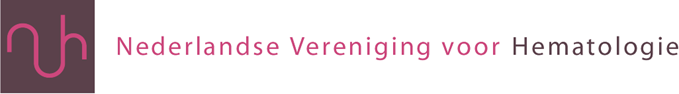 Programma Klinisch Hematologische Dag Donderdag 7 oktober 2021Utrecht, Gertrudiskapel(www.indedriehoek.nl/zalen/gertrudiskapel) 09:00 – 09:30		Ontvangst met koffie/thee09:30 – 11:00		Ochtendsessie – Benigne Hematologie (moderator: dr. Laurens Nieuwenhuis)09:30 – 10:00		Ziekte van Von Willebrand – drs. Floor Heubel-Moenen MUMC+ 10:00 – 10:30		PNH -  dr. Saskia Langemeijer Radboudumc 10:30 – 11:00		Behandeling ITP: de kunst van het combineren en doseren -dr. Martin Schipperus UMCG 11:00 – 11:30		Koffie/thee11:30 – 12:15		Casus besprekingen 1 - 3 (moderator: dr. Laura van Hussen-Daenen)11:30 – 11:45		Casus 111:45 – 12:00		Casus 212:00 – 12:15		Casus 312:15 – 13:15		Lunch 13:15 – 14:00 		Casus besprekingen 4 - 6 (moderator: dr. Laura van Hussen-Daenen)13:15 – 13:30		Casus 413:30 – 13:45		Casus 513:45 – 14:00		Casus 614:00 – 14:30 		Koffie/thee14:30 – 16:00		Middagsessie – Maligne hematologie (moderator: dr. Stijn Halkes)14:30 – 15:00		WM richtlijn – dr. Josephine Vos Amsterdam UMC15:00 – 15:30		De laatste inzichten in de diagnostiek en behandeling van het myelodysplastischsyndroom - prof. dr. Arjan van Loosdrecht, Amsterdam UMC 15:30 – 16:00		Huidlymfomen – dr. Koen Quint LUMC16:00		Sluiting Inschrijving voor de Klinische Dag vindt plaats via de website van de NVvHAccreditatie wordt aangevraagd bij de NIV (5 ptn) Aan deelname zijn voor NVvH-leden geen kosten verbonden, niet-NVvH leden betalen €100.www.hematologienederland.nl